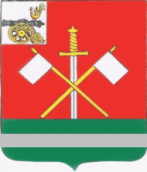 СМОЛЕНСКАЯ ОБЛАСТЬМОНАСТЫРЩИНСКИЙ РАЙОННЫЙ СОВЕТ ДЕПУТАТОВ Р Е Ш Е Н И Еот 25 февраля 2019 года                                                             № 12               Об отчете о деятельности Контрольно-ревизионной комиссии муниципального образования «Монастырщинский район» Смоленской области за 2018 год      В соответствии с Федеральным законом от 7 февраля 2011 года №6-ФЗ «Об общих принципах организации и деятельности контрольно-счетных органов субъектов Российской Федерации и муниципальных образований», Положением о Контрольно-ревизионной комиссии муниципального образования «Монастырщинский район» Смоленской области утвержденным решением Монастырщинского районного Совета депутатов от 15.05.2017года № 65, Монастырщинский районный Совет депутатовРЕШИЛ: Принять к сведению отчет о деятельности Контрольно-ревизионной комиссии муниципального образования «Монастырщинский район» Смоленской области за 2018год (прилагается).     2. Настоящее решение вступает в силу с момента подписания и подлежит официальному опубликованию. Приложениек решению Монастырщинского районного Совета депутатовот 25.02.2019 № 12Отчето деятельности Контрольно-ревизионной комиссии муниципального образования «Монастырщинский район»Смоленской области за 2018 год.1.Общие положения.     В соответствии с Федеральным Законом от 7 февраля 2011 года № 6-ФЗ «Об общих принципах организации и деятельности контрольно-счетных органов субъектов Российской Федерации и муниципальных образований», решением Монастырщинского районного Совета депутатов Смоленской области от 22 декабря 2011 года № 18, в редакции решения №44 от 09 июля 2013 года,  в новой редакции решения Монастырщинского районного Совета депутатов от 15 мая 2017 года №65, образована Контрольно-ревизионная комиссия муниципального образования «Монастырщинский район» Смоленской области.      Контрольно-ревизионная комиссия муниципального образования «Монастырщинский район» Смоленской области (далее КРК) является постоянно действующим органом внешнего муниципального финансового контроля и подотчетна Монастырщинскому районному Совету депутатов. Согласно Положения о КРК, утвержденного решением Монастырщинского районного Совета депутатов от 22 декабря 2011 года № 18, в редакции решения № 44 от 09 июля 2013 года,  в новой редакции решения Монастырщинского районного Совета депутатов от 15 мая 2017 года №65 обладает организационной и функциональной независимостью и осуществляет свою деятельность самостоятельно.     В соответствии с утвержденным штатным расписанием численность сотрудников Контрольно-ревизионной комиссии муниципального образования «Монастырщинский район» Смоленской области составляет 2 человека.              Согласно ст.3 п.11 Федерального Закона от 7 февраля 2011 года №6-ФЗ «Об общих принципах организации и деятельности контрольно-счетных органов субъектов Российской Федерации и муниципальных образований» и ст.15 п.4 Федерального Закона от 06.10.2003 года № 131-ФЗ «Об общих принципах организации местного самоуправления в Российской Федерации», на 2018 год Монастырщинским районным Советом депутатов в лице Председателя Монастырщинского районного Совета депутатов были заключены 7 соглашений с  представительными органами городского и сельских поселений, входящих в состав муниципального образования «Монастырщинский район» Смоленской области, о передаче полномочий внешнего муниципального финансового контроля и передачи межбюджетных трансфертов, предоставляемых из бюджетов этих поселений в бюджет муниципального района в соответствии с Бюджетным Кодексом РФ.     Деятельность Контрольно-ревизионной комиссии муниципального образования «Монастырщинский район» Смоленской области осуществлялась на основании плана работы, утвержденного Распоряжением Председателя  КРК  от 14 декабря 2017 года № 65. В соответствии с основными полномочиями КРК в 2018году проведено 98 мероприятий внешнего муниципального финансового контроля, в том числе   93 экспертно-аналитических и 5 контрольных.     Объем средств, проверенных при проведении контрольных мероприятий составил 20 071,2 тыс.рублей.2.Экспертно-аналитические мероприятия.         В рамках экспертно-аналитического направления деятельности в 2018 году проведены следующие мероприятия:      -внешняя проверка годовых отчетов об исполнении бюджета главных распорядителей бюджетных средств муниципального образования «Монастырщинский район» Смоленской области за 2017год;       -внешняя проверка годового отчета  об исполнении  бюджета муниципального образования «Монастырщинский район» Смоленской области, бюджетов городского и сельских поселений, входящих в состав МО «Монастырщинский район» Смоленской  области за 2017 год;       -анализ отчетов об исполнении бюджета муниципального образования «Монастырщинский район» Смоленской области, бюджетов городского и сельских поселений, входящих в состав МО «Монастырщинский район» Смоленской области за 1 квартал, 1 полугодие,9 месяцев 2018 года;        -экспертиза проектов решений о внесении изменений в бюджет муниципального образования «Монастырщинский район» Смоленской области, в бюджеты городского и сельских поселений, входящих в состав  МО «Монастырщинский район» Смоленской области;      -анализа муниципальных правовых актов, регламентирующих бюджетный процесс (положения о бюджетном процессе);      -экспертиза проекта бюджета муниципального образования «Монастырщинский район» Смоленской области и бюджетов городского и сельских поселений, входящих в состав МО «Монастырщинский район» Смоленской области, на 2019 год и плановый период 2020 и 2021 годов. Подготовлено 93 экспертных заключений, из них:          Заключения на проекты решений о внесении изменений в бюджеты муниципального образования, городского и сельских поселений Монастырщинского района Смоленской области на 2018год и на плановый период 2019 и 2020годов, по проведенным экспертно-аналитическим мероприятиям нарушений не выявлено.     Заключение на отчет об исполнении бюджета главных распорядителей бюджетных средств муниципального образования «Монастырщинский район» Смоленской области за 2017год.    Заключения на отчет об исполнении бюджетов муниципального образования, городского и сельских поселений Монастырщинского района» Смоленской области за 2017 год. По проведенным экспертно - аналитическим мероприятиям установлено:    -Соболевским сельским поселением, Татарским сельским поселением, Новомихайловским сельским поселением, не реализована муниципальная программа «Энергосбережение и повышение  энергетической эффективности» на 2016-2020годы», замечания отражены в заключениях о внешней проверки годовых отчетов вышеупомянутых поселений.    -Заключения на отчеты об исполнении бюджетов муниципального образования,городского и сельских поселений Монастырщинского района Смоленской области за 1 квартал 2018года. По проведенным экспертно-аналитическим мероприятиям установлено:    в Новомихайловском сельском поселении Монастырщинского района Смоленской области в ходе проверки соотношений внутридокументального контроля представленных отчетных форм выявлено несоответствие цифровых показателей доходной части бюджета  пояснительной записки с формой отчета об исполнении бюджета на 1 апреля 2018года (ф. 0503117), в ходе подготовки заключения данное несоответствие было устранено.    Заключения на отчет об исполнении бюджета муниципального образования, городского и сельских поселений Монастырщинского района Смоленской области за 1 полугодие 2018года. Нарушений не установлено, замечания отсутствуют.    Заключения по результатам анализа муниципальных правовых актов, регламентирующих бюджетный процесс (положения о бюджетном процессе). В ходе проведения анализа установлено следующее:-в положении о бюджетном процессе Городского поселения Монастырщинского района Смоленской области применяется термин «консолидируемый бюджет», что не соответствует  ст.6 Бюджетного Кодекса РФ «Понятия и термины, применяемые в БК РФ», на основании вышеизложенного Контрольно-ревизионной комиссией было предложено Городскому поселению внести изменения в положение о бюджетном процессе;-в положении о бюджетном процессе Татарского сельского поселения Монастырщинского района Смоленской области, распределение бюджетных ассигнований без групп и подгрупп, муниципальных программ и непрограммных направлениях деятельности, что противоречит п.3.1 ст.184.1 Бюджетного Кодекса РФ «Общее положение»;решением Совета Депутатов Татарского сельского поселения было приостановлено действие части 26) подпункта 2.3 пункта, в то же время в Положении о бюджетном процессе пункт 2 содержит всего 18 частей; в нарушение ст.184.2.БК РФ «Документы и материалы, представляемые одновременно с проектом бюджета», в положении перечислен не полный перечень документов указанных в вышеупомянутой статье;в нарушение п.5 ст. 179.4 Бюджетного Кодекса РФ «Дорожные фонды», в положении о бюджетном процессе отсутствуют пункты касающиеся объема дорожного фонда Татарского сельского поселения.На основании  замечаний, указанных в заключении, Контрольно-ревизионной комиссией было предложено привести Положение о бюджетном процессе в Татарском сельском поселении Монастырщинского района Смоленской области в соответствии с действующим законодательством.  В положения о бюджетном процессе вышеупомянутых поселений были внесены изменения, в Контрольно-ревизионную комиссию муниципального образования «Монастырщинский район» Смоленской области были представлены положения о бюджетном процессе в новой редакции.     Заключение на проект решения о внесении изменений в решение Монастырщинского районного Совета депутатов Смоленской области «Об утверждении положения о бюджетном процессе в муниципальном образовании «Монастырщинский район» Смоленской от 22.12.2011 №9», в редакции решений от 12.09.2014 №55, от 26.11.2014 №68, от 23.11.2017№ 97, от 25.12.2017 №106. По данному проекту решения замечания отсутствуют.      Заключения на отчеты об исполнении бюджетов муниципального образования, городского и сельских поселений Монастырщинского района Смоленской области за 9 месяцев 2018года. Замечания отсутствуют.Заключения по итогам экспертизы проекта решения «О бюджете на 2019 год и на плановый период 2020 и 2021 годов» муниципального образования,                                                          городского и сельских поселений Монастырщинского района Смоленской области. По результатам экспертиз установлено:-проект решения о бюджете Гоголевского сельского поселения Монастырщинского района Смоленской области,  сдан в КРК в нарушение ст. 184.2 Бюджетного Кодекса РФ «Документы и материалы, представляемые одновременно с проектом бюджета», не представлен  реестр источников доходов бюджета Гоголевского сельского поселения;-проект решения о бюджете Соболевского сельского поселения Монастырщинского района Смоленской области, сдан в КРК в нарушение ст. 184.2 Бюджетного Кодекса РФ «Документы и материалы, представляемые одновременно с проектом бюджета», не представлены следующие документы:1) основные направления бюджетной и налоговой политики;2) предварительные итоги социально-экономического развития сельского поселения за истекший период текущего финансового года и ожидаемые итоги социально-экономического развития поселения за текущий финансовый год;3) реестр источников доходов бюджета Соболевского сельского поселения.Соболевским сельским поселением нарушение было устранено, недостающие документы были представлены в Контрольно-ревизионную комиссию муниципального образования «Монастырщинский район» Смоленской области в полном объеме;-проект решения о бюджете Александровского сельского поселения Монастырщинского района Смоленской области, сдан в КРК в нарушение ст. 184.2 Бюджетного Кодекса РФ «Документы и материалы, представляемые одновременно с проектом бюджета», не были представлены следующие документы:1)реестр источников доходов бюджета Александровского сельского поселения;2)предварительные итоги социально-экономического развития сельского поселения за истекший период текущего финансового года и ожидаемые итоги социально-экономического развития поселения за текущий финансовый год. В ходе подготовки заключения нарушение было устранено, необходимые документы были представлены в Контрольно-ревизионную комиссию муниципального образования «Монастырщинский район» Смоленской области в полном объеме. В документах предоставляемых одновременно с проектом решения о бюджете муниципального образования  Монастырщинский район» Смоленской области, выявлено:в прогнозе социально-экономического развития в сведениях о консолидируемом бюджете применяется термин «бюджет муниципальногообразования», что противоречит ст.6 Бюджетного Кодекса РФ и ст. 15 БК РФ, в соответствии с вышеупомянутыми статьями понятия «Консолидируемый бюджет» и «бюджет муниципального образования (местный бюджет)» разграничены;паспорт муниципальной программы «Комплексное развитие транспортной инфраструктуры муниципального образования «Монастырщинский район» Смоленской области и паспорт муниципальной программы «Повышение эффективности управления муниципальным имуществом муниципального образования «Монастырщинский район» Смоленской области, разработаны не в соответствии с п.4 приложения №1 к «Порядку принятия решения о разработке муниципальных программ их формирования и реализации», утвержденным Постановлением Администрации муниципального образования «Монастырщинский район» Смоленской области от 24.10.2013г №312. В ходе подготовки заключения паспорта были приведены в соответствии с порядком.                                              3.Контрольные мероприятия.        МБТХУ Администрации муниципального образования «Монастырщинский район» Смоленской области по вопросам:       «Аудит в сфере закупок товаров, работ, услуг в рамках исполнения требований Федерального  Закона от 05.04.2013 №44 ФЗ за 2016-2017годы.       «Использование муниципального имущества, переданного в оперативное управление муниципальному бюджетному учреждению».    По результатам настоящей контрольной проверки установлено:      -в нарушение п.1 ст.9 402-ФЗ «О бухгалтерском учете» первичные учетные документы, отсутствует акт о приеме-передаче на автомобиль LADA 2107;       -в нарушение ч.23 ст.112 44-ФЗ «О контрактной системе в сфере закупок товаров, работ, услуг для обеспечения государственных и муниципальных нужд» от 05.04.2013года, требования к контрактному управляющему.    Контрольно-ревизионной комиссией в целях устранения выявленных нарушений вынесено Представление МБТХУ, в котором было предложено предусмотреть обучение контрактного управляющего. Представлена информация МБТХУ об устранении нарушения и  обучении контрактного управляющего.     Администрация муниципального образования «Монастырщинский район» Смоленской области по вопросу:    «Предоставление субсидий на возмещение затрат в связи с оказанием услуг по осуществлению пассажирских перевозок автомобильным транспортом в пригородном и межмуниципальном автомобильном сообщении», в рамках реализации муниципальной программы «Создание условий для эффективного управления муниципальным образованием «Монастырщинский район» Смоленской области на 2014-2020годы, подпрограммы «Обеспечение населения муниципального образования услугами пассажирского транспорта» за 2016 - 2017 годы.        МПАП (Муниципальное пассажирское автотранспортное предприятие Монастырщинского района Смоленской области) по вопросу: «Законность, результативность эффективность и экономность использование субсидий предоставляемых из местного бюджета, в рамках реализации муниципальной программы «Создание условий для эффективного управления муниципальным образованием «Монастырщинский район» Смоленской области на 2014-2020годы, подпрограммы «Обеспечение населения муниципального образования услугами пассажирского транспорта» за 2016 - 2017 годы.      По результатам настоящих контрольных мероприятий было установлено не соответствие нормативно-правовых актов (Порядок предоставление субсидий на возмещение затрат по осуществлению пассажирских перевозок автомобильным транспортом в пригородном и межмуниципальном автомобильном сообщении, не компенсированных доходами от перевозки пассажиров в связи с государственным регулированием тарифов по данному виду сообщения) с новыми требованиями утвержденными Постановлением Правительства РФ от 06.09.2016года №887.        Администрации муниципального образования «Монастырщинский район» Смоленской области было вынесено Представление о необходимости приведения нормативно-правовых актов, регулирующих предоставление субсидий юридическим лицам (за исключением субсидий государственным (муниципальным) учреждениям), индивидуальным предпринимателям, а также физическим лицам-производителям товаров, работ, услуг в соответствии с требованиями Правительства РФ. Информация  о разработке нового порядка представлена в КРК.       Барсуковское сельское поселение Монастырщинского района Смоленской области по вопросу: «Расходование бюджетных средств в рамках реализации муниципальной программы «Создание условий для обеспечения качественными услугами ЖКХ и благоустройство территории муниципального образования Барсуковского сельского поселения Монастырщинского района Смоленской области» на 2014-2020годы, за 2017год. По результатам настоящей контрольной проверки установлено нарушение п.3ст.179 Бюджетного Кодекса РФ (отсутствует Порядок проведения ежегодной оценки эффективности и реализации муниципальных программ). Вынесено Представление об устранении нарушения. В Контрольно-ревизионную комиссию представлена информация об устранении нарушения и копии нормативно-правовых актов регулирующих разработку и реализацию муниципальных программ.      Соболевское сельское поселение Монастырщинского района Смоленской области по вопросу: «расходование бюджетных средств, в рамках реализации муниципальной программы « Создание условий для обеспечения качественными услугами ЖКХ и благоустройство территории муниципального образования Соболевского сельского поселения Монастырщинского района Смоленской области» на 2014-2020 годы, за 2017год. По результатам настоящей контрольной проверки установлено нарушение п.3 ст.179 Бюджетного Кодекса РФ (отсутствует Порядок проведения ежегодной оценки эффективности и реализации муниципальных программ). Вынесено Представление об устранении данного нарушения. В Контрольно-ревизионную комиссию представлена информация об устранении данного нарушения и копии нормативно-правовых актов регулирующих разработку и реализацию муниципальных программ.        При проведении контрольных и экспертно-аналитических мероприятий Контрольно-ревизионной комиссией муниципального образования «Монастырщинский район» Смоленской области применялся «Классификатор нарушений выявляемых в ходе внешнего государственного аудита (контроля)» (одобренный Советом контрольно-счетных органов при Счетной палате Российской Федерации) от 18 декабря 2014г.Результаты проведенных Контрольно-ревизионной комиссией экспертно-аналитических мероприятий в виде заключений в установленном порядке представлялись в Монастырщинский районный Совет депутатов, Главе муниципального образования Монастырщинского района Смоленской области, Главам муниципальных образований городского и сельских поселений, входящих в состав МО «Монастырщинский район» Смоленской области.                     4.Организационная деятельность.      В 2018году подготовлены и направлены отчеты о деятельности Контрольно-ревизионной комиссии муниципального образования «Монастырщинский район» Смоленской области за 2017год в Монастырщинский районный Совет депутатов, Совет депутатов городского и сельских поселений.     Подготовлен и направлен отчет о деятельности Контрольно-ревизионной комиссии муниципального образования «Монастырщинский район» Смоленской области в Контрольно-счетную палату Смоленской области.            Для формирования плана работы Контрольно-ревизионной комиссии муниципального образования «Монастырщинский район» Смоленской  области на 2019 год в срок до 1 октября 2018 года в Монастырщинский районный Совет депутатов, в Совет депутатов городского и сельских поселений  были направлены письма о предоставлении предложений по проведению контрольных мероприятий. Представленные предложения по проведению контрольных мероприятий были  включены в план работы КРК на 2019 год.         В декабре 2018года подготовлен и утвержден план работы Контрольно-ревизионной комиссии на 2019год. План работы направлен в Монастырщинский районный Совет депутатов, Главе муниципального образования «Монастырщинский район» Смоленской области.      Доступ к информации об организации деятельности Контрольно-ревизионной комиссии муниципального образования «Монастырщинский район» Смоленской области обеспечен путем размещения информации на сайте Администрации муниципального образования «Монастырщинский район» Смоленской области.               Согласно п.2 ст.19 Федерального Закона от 7.02.2011года № 6-ФЗ «Об общих принципах организации и деятельности контрольно-счетных органов субъектов Российской Федерации и муниципальных образований»  и п. 6.6. ст.6 Регламента  Контрольно-ревизионной комиссии муниципального образования «Монастырщинский район» Смоленской области отчет  о деятельности Контрольно-ревизионной комиссии направлен на рассмотрение в Монастырщинский районный Совет депутатов, в представительные органы городского и сельских поселений.Глава муниципального образования «Монастырщинский район» Смоленской области		В.Б. ТитовПредседательМонастырщинского районного Совета депутатов П.А. Счастливый   